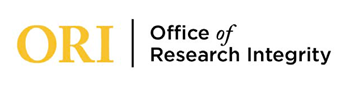 Institutional Animal Care and USe CommitteeAnimal Subjects Research Appendix F: Anesthesia/AnalgesiaAPPENDIX F: ANESTHESIA/ANALGESIAAPPENDIX F: ANESTHESIA/ANALGESIAAPPENDIX F: ANESTHESIA/ANALGESIAAPPENDIX F: ANESTHESIA/ANALGESIAAPPENDIX F: ANESTHESIA/ANALGESIAAPPENDIX F: ANESTHESIA/ANALGESIAThis appendix must be filled out for all animal protocols that employ the use of anesthesia/analgesia.										Last Edited February 12th, 2018This appendix must be filled out for all animal protocols that employ the use of anesthesia/analgesia.										Last Edited February 12th, 2018This appendix must be filled out for all animal protocols that employ the use of anesthesia/analgesia.										Last Edited February 12th, 2018This appendix must be filled out for all animal protocols that employ the use of anesthesia/analgesia.										Last Edited February 12th, 2018This appendix must be filled out for all animal protocols that employ the use of anesthesia/analgesia.										Last Edited February 12th, 2018This appendix must be filled out for all animal protocols that employ the use of anesthesia/analgesia.										Last Edited February 12th, 2018DrugConcentrationDoseFrequencyAdministrationPurposeBriefly describe when and how each of the above listed drugs will be used, either by itself or in combination with other drugs.Briefly describe when and how each of the above listed drugs will be used, either by itself or in combination with other drugs.Briefly describe when and how each of the above listed drugs will be used, either by itself or in combination with other drugs.Briefly describe when and how each of the above listed drugs will be used, either by itself or in combination with other drugs.Briefly describe when and how each of the above listed drugs will be used, either by itself or in combination with other drugs.Briefly describe when and how each of the above listed drugs will be used, either by itself or in combination with other drugs.Detail the method that will be used to monitor depth of anesthesia/analgesia/tranquilizer/sedation.Detail the method that will be used to monitor depth of anesthesia/analgesia/tranquilizer/sedation.Detail the method that will be used to monitor depth of anesthesia/analgesia/tranquilizer/sedation.Detail the method that will be used to monitor depth of anesthesia/analgesia/tranquilizer/sedation.Detail the method that will be used to monitor depth of anesthesia/analgesia/tranquilizer/sedation.Detail the method that will be used to monitor depth of anesthesia/analgesia/tranquilizer/sedation.Explain the justification for the use of any paralytics/muscle relaxants listed above and the methods used to insure adequate anesthesia and/or analgesia: Explain the justification for the use of any paralytics/muscle relaxants listed above and the methods used to insure adequate anesthesia and/or analgesia: Explain the justification for the use of any paralytics/muscle relaxants listed above and the methods used to insure adequate anesthesia and/or analgesia: Explain the justification for the use of any paralytics/muscle relaxants listed above and the methods used to insure adequate anesthesia and/or analgesia: Explain the justification for the use of any paralytics/muscle relaxants listed above and the methods used to insure adequate anesthesia and/or analgesia: Explain the justification for the use of any paralytics/muscle relaxants listed above and the methods used to insure adequate anesthesia and/or analgesia: 